Муниципальное казенное дошкольное образовательное                           учреждение – детский садкомбинированного вида №3Барабинского района Новосибирской области 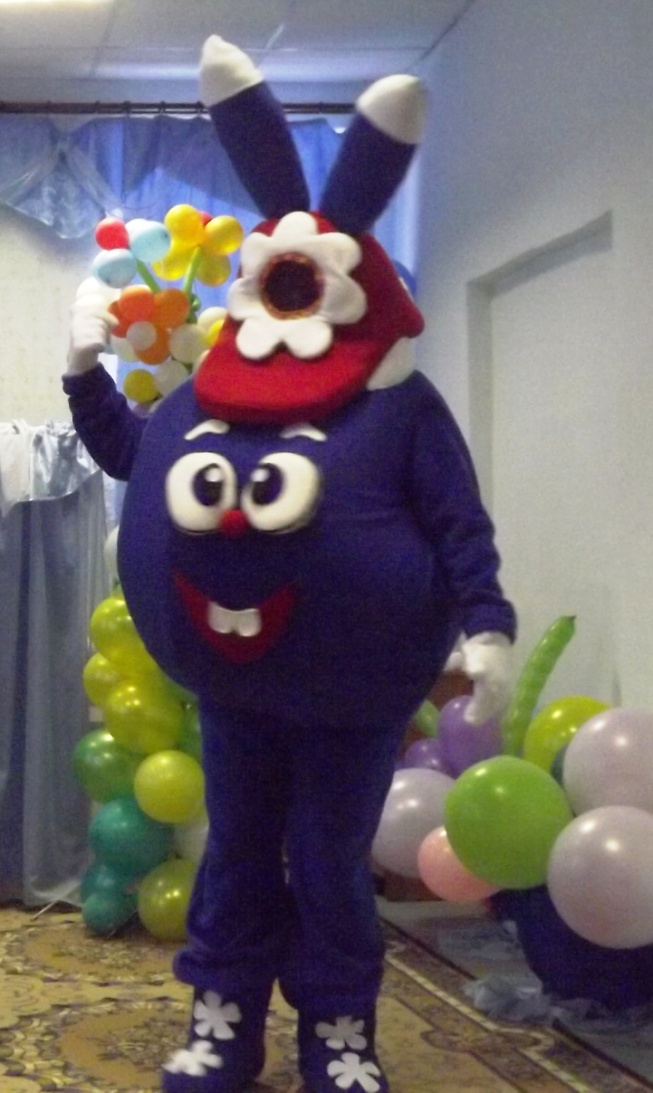                                  Подготовила  и  провела:                                               Галина  Николаевна  Шульга                                                музыкальный  руководитель                                                1 квалификационной  категории                                       2013гЦель:  формирование  вокальных  навыков  у детей  дошкольного  возраста.Задачи:развивать  вокальные  данныеслухпевческое  дыхание;исполнительские  приёмы.Работать  над  словом  в  песнедикцией;артикуляцией.Ход  непосредственно-художественной  деятельности: Входят дети под  музыку. Звучит музыкальное  приветствие «  Мы начнём».М.р: Ребята,  сейчас я  вам  загадаю  загадку.Раскрывает  она  почкиВ  зелёные  листочкиДеревья  одеваетПосевы   поливаетДвижения  полна,  Зовут  её …(весна)Дети:Весна. (слайд  №1)М.р.: И  хотя  на  улице  первый  месяц  март.  В  природе  происходят  настоящие  чудеса. А  какие  чудеса  вы  увидели  весной? (тает  снег, распускаются  деревья, прилетают  птицы) (слайд №2)М.р.: Считалось в  старину, что  птицы    это  вестники  весны. Именно  они  приносят  на  крыльях  тепло. А  самой  главной весенней птицей  на  Руси  считается  жаворонок. (слайд  №3) Маленькая, серенькая, незаметная   птица, зато  как  поёт. Ей  даже  были  посвящены  целые  праздники  на  Руси. Пекли  печенья  «жаворонок»(слайд№4), потом  бежали  на  возвышенное  место  и  начинали  кричать, что  есть  мочи, закликать  жаворонков, а с  ними  и  весну(слайд№5). Композитор  П.И.Чайковский (слайд №6)  в своём  цикле «Времена  года» написал  «Песню  жаворонка».Давайте  послушаем.Мультимедийный  клип  «Песнь  жаворонка»М.р.: Просыпается  Вся  природа, что  была  во  снеРаспустилась,  ожила, очнуласьДаже солнце яркое  проснулось.Песня  «Солнце» с  мнемотехнической  таблицей.М.р.: Пригрело  солнце  с высоты,          И  выросли  чудесные  цветы          Давайте  мы  к  цветам          Поближе  подойдём          И  их  волшебный  аромат  вдохнём.Дыхательная  гимнастикаМ.р.: Ребята  посмотрите, а  цветы          Наши не  простые, они  зеркальные          А   для  чего нам  нужны  зеркальные  цветы?Дети: Чтобы  было  удобно  делать  гимнастику  для  язычка.М.р.: Мы  цветы  сейчас  возьмем,           И  гимнастику  начнём.Артикуляционная  гимнастикаМ.р.: Молодцы  ребята, какие  полезные  волшебные  цветы. А  у  нас  про  цветы  Алёна  песню  знает, а  мы  с  вами  послушаем.Песня  «Про  ромашку»М.р.:  Пока  Алёна  песню пела,  бабочка  к  нам  прилетела. Сейчас  мы  дружно  все  встаём и  попевочку  споём. Попевочка  «Про бабочек  и  рыбку»(ширма  с  прорезами  вверху  бабочки,  внизу  рыбка) Презентация «Крош»Раздаётся  плач  Кроша.М.р.: Что  случилось ,Крош, почему  ты плачешь  .Крош: Зимой  без  дела  не  сиделВсю зиму  я  ребята  пелИз  снега  бусы  собиралДа  так  чтоб  каждый  звук  звучалОжерелье  славное  нотное  оноНо  весною  солнышкоСтало  припекать Вместо  бус  одна  водаНот  мне  не собрать.М.р.: Ребята, помогите Крошу  ожерелье  собрать. Чтоб  его  песенка  вновь  могла  звучать.Дети: да.М.р.:Нас  ждут большие  испытания         Должны  мы  выполнить  задания         Когда  все  ноты  соберём,          То  в гости  Кроша  позовем. Задание  первое  у  насИ  трудности  в  пути. Должны  пройти  через  болото, чтоб  ноты первые  найти. В  болоте  кто  сидит?Дети: Лягушка.М.р.:  Сейчас  настройте ваши  ушки           К  лягушки  в  гости   мы  зайдём           И песню  про  неё  споём.Презентация  к песне   «У  лягушки юбилей»М.р.: Лягушка  в  праздник    свой  добра,            И  нот  нам  сразу  две  дала.            На  нотный  стан    наш  прикрепляйте. М.р.: Сейчас  внимание  на  экран           Задание второе  дам.Упражнение «Гусеницы»М.р.: Ребята  кого вы  видите  на  экране.Дети: гусениц.М.р.: А  что  они  делают.Дети: Разговаривают.М.р.: Ребята, посмотрите, у  нас  тоже  есть  гусеница.Только  она  разговаривает  ритмическим языком.Упражнение «Ритмическая  гусеница»М.р.: Третью  нотку  получайте          На  нотный  стан  наш прикрепляйте.Задание  третье у  насВы  ложки  разбирайтеРитмично, четко  и  красивоВ  оркестре  поиграйте.Ансамбль «Ложкарей»М.р.: Ну  что же , молодцы ребята,  Нотку  берите  и на  нотный  стан  крепите.Сейчас  прошу  пуститься  в  пляс, Звучит пусть музыка  для  вас.Танец  «Матрёшечки»  Нужно  дальше  нам  идти. И у  нас  домик  на  пути.И  чтоб  в  этот  дом  зайти  Нужно  лестницу  пройти.Упражнение «Лестница»Прикрепляем  ещё  одну  нотку.М.р.: Вот  мы  лестницу  прошли            И  к избушке   пришли.            Угадайте,  кто  здесь  живёт            Свою  песенку  поёт.Дети:  Бабушка яга           Костяная  нога.Песня «Бабка  Ёжка»М.р.: Берите  последнию  нотку  и нотный  стан  крепите.            Собрать  бусы  вы  смогли.           Крошу,  дети помогли           Ну, а  вот  и  он  идёт            Свою  песенку  поёт.  ( Появляется  Крош  с  шарами, раздаёт   детям  шары)Крош:  Спасибо  вам, ребята,             Что ноты  помогли  собрать.              И  мои  песенки весною.              Будут  радостно  звучать.              Утекли  те  бусы  это  не беда                Ожерелье  новое              Поможет  мне  всегда.  М.р.: И  теперь  ребята  знают             Нужно  многое  уметь.            Что не так-то  это  просто            Песню точно, чисто  петь.1 ребёнок: Нужно правильно дышать2 ребёнок: Язык  в  тонусе  держать3 ребёнок: Звуки  нужно  различать4 ребёнок: Ритм  точно  повторять5 ребёнок: Это  очень  не легко,                   Знать  звучит,  где  высоко.6 ребёнок: Где  на месте  звук  стоит7 ребёнок: А  где  снова  вниз  спешит8 ребёнок: Длинный  звук  зовётся   та                   Да, задача  не  проста.9 ребёнок: А  короткий  ти-ти-ти                   Ну, попробуй,  уследи.М.Р.:  Шары  в  группу  вы  возьмите            Там  заданье  повторите            Занятию  пора  кончаться            С  гостями  нужно  попрощаться.Спасибо  за  занятие.             